Obec  Šelpice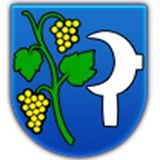 Všeobecne záväzné nariadenieč. 1/2020o poplatkoch na zberovom dvore.Návrh zverejnený na web stránke: 15.1.2020Návrh  vyvesený na úradnej tabuli: 15.1.2020Návrh zvesený dňa: 7.2.2020VZN č.1/2020 schválený OZ dňa: 22.4.2020VZN vyvesené na web stránke: 23.4.2020VZN vyvesené na úradnej tabuli: 23.4.2020§ 1Sadzba poplatkua/ drobný stavebný odpad bez obsahu škodlivín                       0, 078.- €/kgb/ elektrospotrebiče /chladničky, TV, pračky, mrazničky/        4.- €/ksc/ drevené okenné rámy – rozobraté                                          3.- €/ksd/ drevený nábytok /stoly, stoličky, skrine/ -rozobraté              4.- €/kse/ sedačky, postele drevené - rozobraté                                      4.- €/ks  f/ čalúnené kreslá – rozobraté                                                     3.-€/ks§ 2  Spoločné a záverečné ustanoveniaZmeny a doplnenia tohto VZN schvaľuje Obecné zastupiteľstvo obce Šelpice.Týmto VZN sa ruší Dodatok č.1/2017 k VZN č. 3/2013.Toto VZN nadobúda účinnosť dňom 15 - dňom od schválenia.                                                                                               Ružena Opálková                                                                                                 starostka obce v.r.